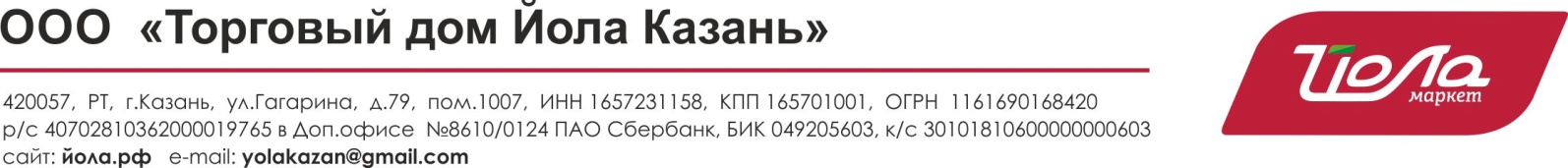                       Ассортиментный перечень магазина «Йола-Маркет».№Наименование продукции 1Колбасные изделия2Полуфабрикаты мясные3Консервы мясные, мясорастительные, мясосодержащие, рыбные, паштеты4Мясо5Субпродукты6Хлеб и хлебобулочные изделия7Торты, десерты8Молоко, молочная продукция, сыры, масло сливочное9Бакалея10Безалкогольные напитки11Ягоды и овощи замороженные